PubMedMEDLINE Ovid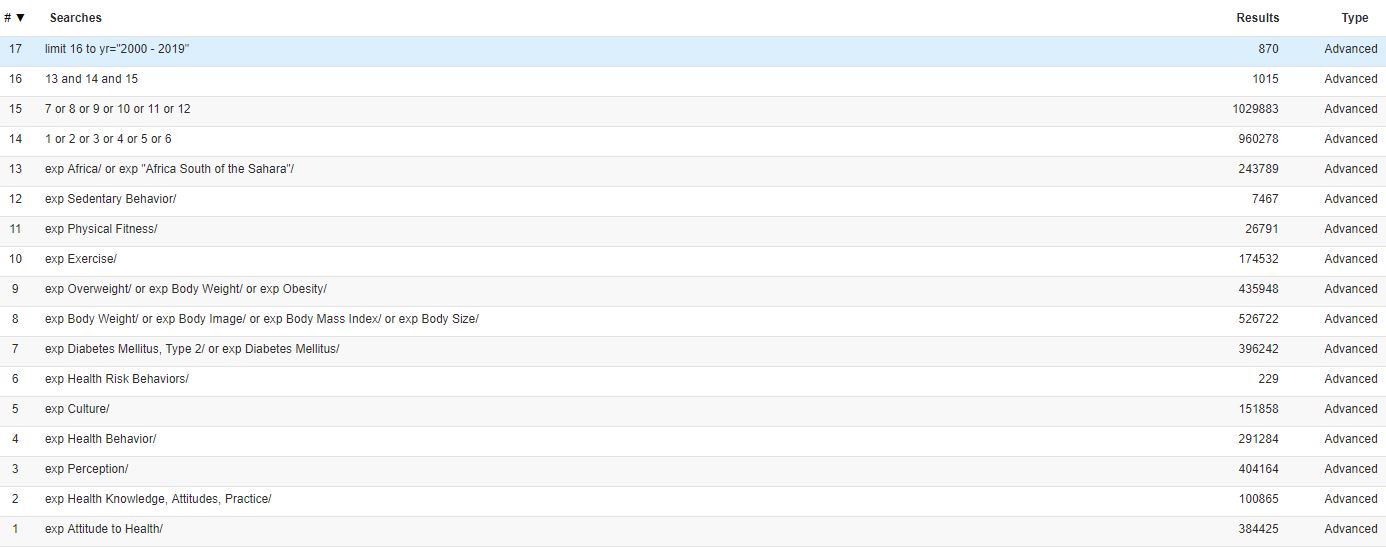 Web of ScienceSearch updated in March 2021 and October 2023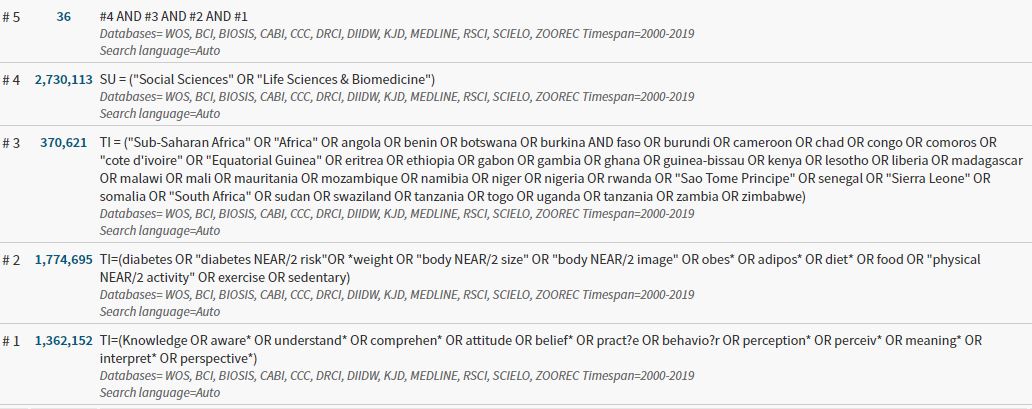 Scopus( ( TITLE-ABS-KEY ( knowledge  OR  aware*  OR  understand*  OR  comprehen*  OR  attitude  OR  belief*  OR  practi?e  OR  behavio?r  OR  perception*  OR  perceiv*  OR  meaning*  OR  intrepret*  OR  perspective* )  AND  PUBYEAR  >  2000 )  AND  ( TITLE-ABS-KEY ( diabetes  OR  "diabetes risk"  *weight  OR  "body W/2 size"  OR  "body W/2 image"  obes*  OR  adipos*  OR  diet  OR  food  OR  "physical activity"  OR  exercise  OR  sedentary )  AND  PUBYEAR  >  2000 ) )  AND  ( TITLE-ABS-KEY ( africa  OR  "Sub-Saharan Africa"  OR  angola  OR  benin  OR  botswana  OR  "burkina faso"  OR  burundi  OR  cameroon  OR  chad  OR  congo  OR  comoros  OR  "cote d'ivoire"  OR  "Equatorial Guinea"  OR  eritrea  OR  ethiopia  OR  gabon  OR  gambia  OR  ghana  OR  guinea-bissau  OR  kenya  OR  lesotho  OR  liberia  OR  madagascar  OR  malawi  OR  mali  OR  mauritania  OR  mozambique  OR  namibia  OR  niger  OR  nigeria  OR  rwanda  OR  "Sao Tome Principe"  OR  senegal  OR  "Sierra Leone"  OR  somalia  OR  "South Africa"  OR  sudan  OR  swaziland  OR  tanzania  OR  togo  OR  uganda  OR  tanzania  OR  zambia  OR  zimbabwe )  AND  PUBYEAR  >  2000 )  AND  ( LIMIT-TO ( SUBJAREA ,  "MEDI" )  OR  LIMIT-TO ( SUBJAREA ,  "SOCI" )  OR  LIMIT-TO ( SUBJAREA ,  "NURS" )  OR  EXCLUDE ( SUBJAREA ,  "ARTS" )  OR  EXCLUDE ( SUBJAREA ,  "PSYC" )  OR  EXCLUDE ( SUBJAREA ,  "BIOC" )  OR  EXCLUDE ( SUBJAREA ,  "NURS" )  OR  EXCLUDE ( SUBJAREA ,  "NEUR" )  OR  EXCLUDE ( SUBJAREA ,  "ENVI" )  OR  EXCLUDE ( SUBJAREA ,  "BUSI" ) )  AND  ( LIMIT-TO ( DOCTYPE ,  "ar" ) )  AND  ( LIMIT-TO ( LANGUAGE ,  "English" ) )CINAHL EBSCOhost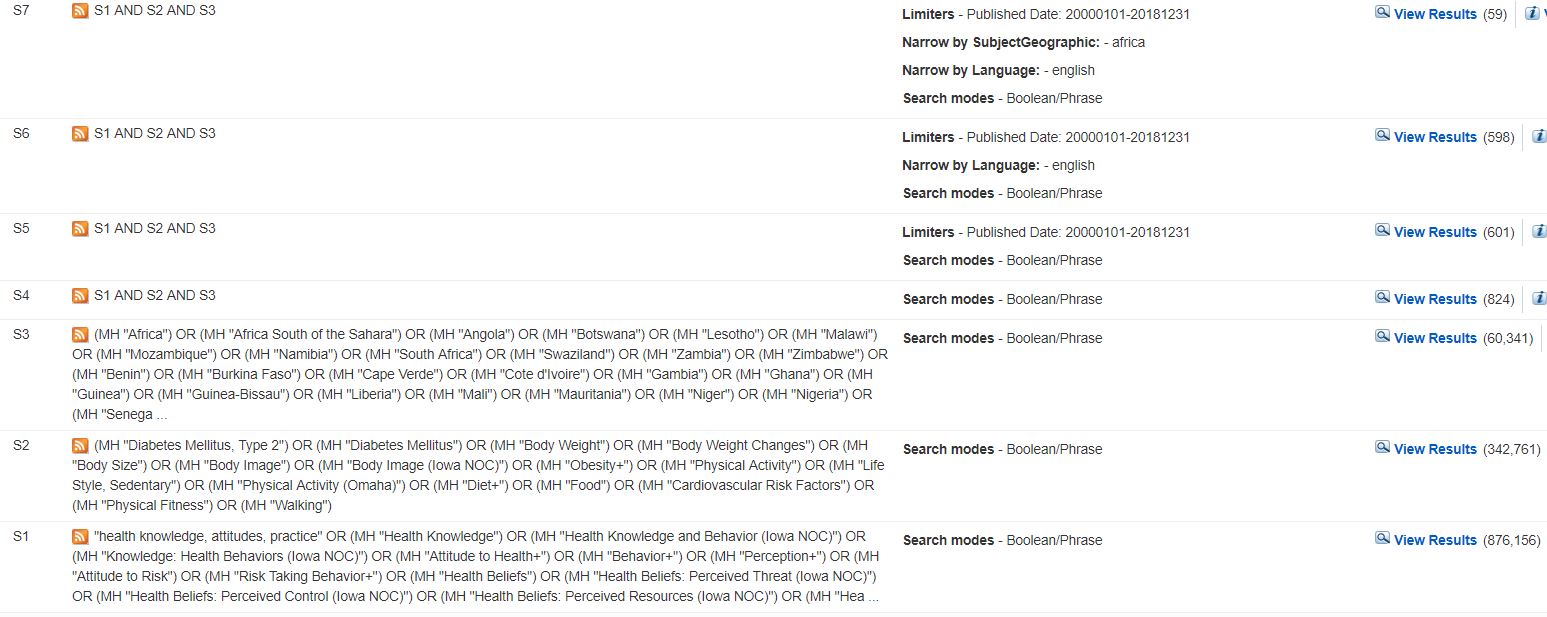 PsychINFO EBSCOhost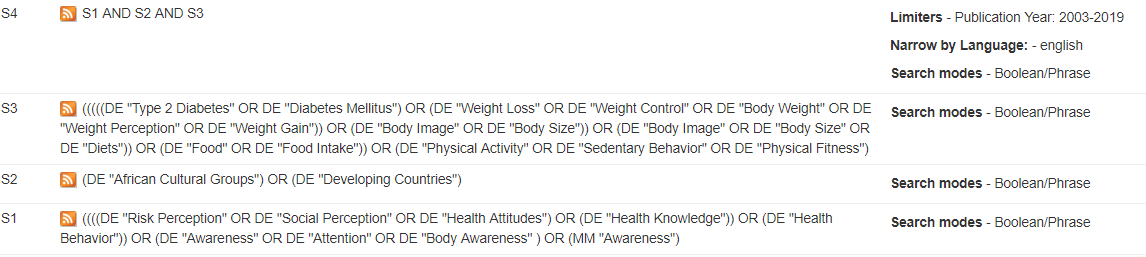 Africa Journals Online SearchQuery#27Search ((#11) AND #24) AND #26 Filters: Publication date from 2000/01/01 to 2019/12/31; Humans Sort by: [pubsolr12]Search updated in March 2021 and October 2023#26Search "Africa"[Mesh] OR "Africa South of the Sahara"[Mesh]OR ( "Congo"[Mesh] OR "Tanzania"[Mesh] OR "Guinea-Bissau"[Mesh] OR "Eritrea"[Mesh] OR "Comoros"[Mesh] OR "Equatorial Guinea"[Mesh] OR "Zimbabwe"[Mesh] OR "Zambia"[Mesh] OR "Uganda"[Mesh] OR "Togo"[Mesh] OR "Swaziland"[Mesh] OR "Sudan"[Mesh] OR "South Africa"[Mesh] OR "Somalia"[Mesh] OR "Sierra Leone"[Mesh] OR "Senegal"[Mesh] OR "Rwanda"[Mesh] OR "Nigeria"[Mesh] OR "Niger"[Mesh] OR "Namibia"[Mesh] OR "Mozambique"[Mesh] OR "Mauritania"[Mesh] OR "Mali"[Mesh] OR "Malawi"[Mesh] OR "Madagascar"[Mesh] OR "Liberia"[Mesh] OR "Lesotho"[Mesh] OR "Kenya"[Mesh] OR "Cote d'Ivoire"[Mesh] OR "Ghana"[Mesh] OR "Gambia"[Mesh] OR "Gabon"[Mesh] OR "Ethiopia"[Mesh] OR "Chad"[Mesh] OR "Central African Republic"[Mesh] OR "Cameroon"[Mesh] OR "Burundi"[Mesh] OR "Burkina Faso"[Mesh] OR "Botswana"[Mesh] OR "Benin"[Mesh] OR "Angola"[Mesh] OR "Sao Tome and Principe"[Mesh] OR "Democratic Republic of the Congo"[Mesh] Filters: Publication date from 2000/01/01 to 2019/12/31; Humans Sort by: [pubsolr12]#24Search (((((((("Diabetes Mellitus"[Mesh]) OR ( "Body Weight"[Mesh] OR "Ideal Body Weight"[Mesh] OR "Weight Loss"[Mesh] OR "Weight Gain"[Mesh] )) OR "Body Size"[Majr]) OR "Overweight"[Mesh]) OR "Obesity"[Mesh]) OR ( "Diet"[Mesh] OR "Diet, Western"[Mesh] OR "Diet, Mediterranean"[Mesh] OR "Healthy Diet"[Mesh] )) OR ( "Food"[Mesh] OR "Food Quality"[Mesh] )) OR "Exercise"[Mesh]) OR "Sedentary Behavior"[Mesh] Filters: Publication date from 2000/01/01 to 2019/12/31; Humans Sort by: [pubsolr12]#11Search (((((("Knowledge"[Mesh] OR "Health Knowledge, Attitudes, Practice"[Mesh]) OR "Attitude to Health"[Mesh]) OR "Awareness"[Mesh]) OR "Perception"[Mesh]) OR "Culture"[Mesh]) OR "Comprehension"[Mesh]) OR "Health Behavior"[Mesh] Filters: Publication date from 2000/01/01 to 2019/12/31; Humans Sort by: [pubsolr12]Advanced Search of keywordsComment knowledge OR attitude OR practice OR perception AND "diabetes risk"knowledge OR attitude OR practice OR perception AND dietknowledge OR attitude OR practice OR perception AND weightknowledge OR attitude OR practice OR perception AND "physical activity"Given the advanced search resulted to only two articles a simple search on the title was doneSimple search on title“diabetes risk”Due lack of a way to export search results to Endnote, titles were screened on the database and only relevant titles were searched on Google for export to Endnote. 22 article titles were exportedPhysical activityDue lack of a way to export search results to Endnote, titles were screened on the database and only relevant titles were searched on Google for export to Endnote. 22 article titles were exportedBody weightDue lack of a way to export search results to Endnote, titles were screened on the database and only relevant titles were searched on Google for export to Endnote. 22 article titles were exporteddietDue lack of a way to export search results to Endnote, titles were screened on the database and only relevant titles were searched on Google for export to Endnote. 22 article titles were exported